Karta zgłoszeń  -    Zgoda na udział w warsztatach Oświadczam, iż wyrażam zgodę na udział mojego dziecka........................................... z klasy……… w warsztatach artystyczno-tanecznych organizowanych przez szkołę dnia 08.12.18r (sobota) w godzinach od 10:00 do ok. 13.00.Tym samym zobowiązuję się do punktualnego przywiezienia i odebrania dziecka z terenu szkoły, oraz zapewnienie dziecku suchego prowiantu, na czas pobytu na warsztatach. ………………………………………………Podpis rodzica/ prawnego opiekuna Opiekunami warsztatu artystycznego są pani Marlena Pęcak-Wałach, pani Aleksandra Giza,  pani Blanka Skowronek- Kolibska, p. Małgorzata Grzybek.Moje dziecko będzie brało udział w warsztatach :1)  TANECZNYCH  : .................................................................................*2) ARTYSTYCZNYCH:ANIOŁ W DECOUPAGE  .....................*  ANIOŁ Z FILCU  .....................................** Proszę postawić znak x przy warsztatach , w których dziecko, chciałoby wziąć udział. Decyduje kolejność zgłoszenia.Na warsztat artystyczny  ANIOŁ W DECOUPAGE  należy zabrać: -   pędzel/pędzle (przynajmniej jeden płaski i szeroki/duży), nożyczki, serwetki papierowe z różnymi motywami, najlepiej na   białym tle  OPIEKUNAMI WARSZTATU TANECZNEGO (mix tańca, zabawy przy muzyce) są: pani Klaudia Szuper i pani Karolina Kijewska, Na warsztat taneczny należy zabrać: wygodne ubranie i buty, oraz dużą ilość wody, OBOWIĄZKOWO TRZEBA SIĘ UZBROIĆ W DOBRY HUMOR!  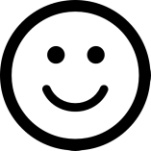 LICZBA MIEJSC OGRANICZONA - DECYDUJE DATA ODDANIA ZGŁOSZENIAZgłoszenia oddajemy do biblioteki szkolnejKażde warsztaty to 2 grup X 15 osóbLiczymy na waszą obecność 